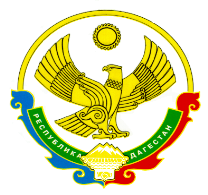 Республика ДагестанМуниципальное казенное общеобразовательное учреждение  «Шапихская средняя общеобразовательная школа» МР «Цунтинский район»368415, РД, Цунт-й район с. Шапих. ИНН 0538001387. ОГРН 1020501712186                                                                                         . Email:  mkou-shapih@mail.ru. Моб. тел. 89674029294ПРИКАЗ04.12.2019 г.                                                                               № 57                                        О создании первичной организации«Российское движение школьников»в МКОУ «Шапихская СОШ»В рамках реализации Указа Президента Российской Федерации от 29 октября 2016 года N 536 «О создании Общероссийской общественно-государственной детско-юношескойорганизации «Российское движение школьников», в целях совершенствования и развития воспитания подрастающегоПРИКАЗЫВАЮ:1 Создать структурные подразделения РДШ по следующим направлениям и назначить кураторами:- «Личностное развитие»  - Абдусаламов Сахратула М. 27.10.2002г- «Военно-патриотическое  - Рамазанов Абдулкадыр З. 19.11.2004г.- «Гражданская активность» - Халидова Бинаарафа М. 28.12.2007г.-« Информационно-медийное –Рамазанова Патимат М.06.06.2004г.2.Назначить куратором РДШ Магомедова Сахратулу Рамазановича , педагога-организатора3 Утвердить:3.1.Положение о первичной организации «Российское движение школьников»  в МКОУ «Шапихская СОШ» (далее - РДШ);3.2. План работы РДШ на 2019-2020 учебный год;4 Состав актива школьников Общероссийской общественно-государственной детскоюношеской организации «Российское движение школьников» принять учащихся (приложение 1)5 Администрации школы, педагогическому коллективу:Обеспечить содействие в организации деятельности первичной организации«Российское движение школьников» в МКОУ «Шапихская СОШ»6.Контроль за исполнением приказа оставляю за собой.Директор                                                              З.Р.РамазановС приказом ознакомлены                                Магомедов С.Р.Приложение 1Состав актива школьников Общероссийской общественно-государственной детско-юношеской организации                                          «Российское движение школьников» МКОУ «Шапихская СОШ»Ф.И.О. уч-сяГод рожденияКласс Абдусаламов Сахратула М.27.10.2002г11Галбацова Мадина К.18.09.2003г.11Алибахарчиева Аминат А.28.03.2003г.11Рамазанова Патимат М.06.06.2004г.10Рамазанов Абдулкадыр З19.11.20049Магомедова Зарема Х.18.04.2005г.9Муртазалиева Калимат М.08.07.20039Халидова Бинаарафа М.28.12.2007г.8Рамазанова Марзият К.10.10.2006г.8Рамазанов Мухаммад К.30.08.2009г5Гаджимагомедов Нажмудин Т.27.08.2008г.6Рамазанов Абдулкадыр К.10.07.2007г.7